TALLERESQue es ordenamiento territorialComo se da en  tu barrio, Medellín y ColombiaQue significan los siguientes términos : Federalismo, Centralismo y DescentralizaciónCompara el mapa de Colombia de 1886 con el mapa actual. Luego responde lo siguiente: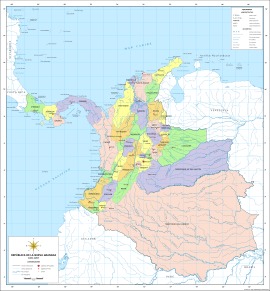 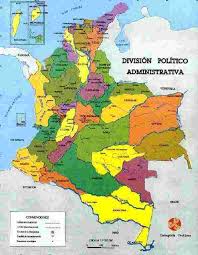 Que nuevas divisiones territoriales aparecieron en 1991 y qué relación tiene dicha división con el proceso de centralizaciónQué relación puede existir entre las nuevas identidades departamentales y las antiguas identidades regionalesPor qué razón el tamaño del territorio del país es diferente al que había en 1886. Explica tu respuesta.Durante las épocas colonial y republicana se fueron construyendo las tipologías regionales que conforman hoy  la nacionalidad colombiana. Escribe algunas particularidades culturales de cada regiónA Región insularB. Región AmazoniaC. Región PacificaD. Región AndinaE. Región Caribe F Región OrinoquiaCuales crees que son las causas geográficas e históricas que explican la presencia de regiones en nuestro paísCuál es la relación que existe entre estas regiones y los procesos de colonización.Cuáles son las regiones que presentan el mayor desarrollo y cuales presentan el menor.    Por qué crees que se da este fenómeno.Realiza un plegable de la Región Andina tocando todos los aspectos: político, económico, social y culturalLee y compara los siguientes textos de las constituciones políticas de Colombia de 1886 y de 1991. Y contesta:Nota: Constitución de 1886: Articulo 3 y 4. Constitución de 1991: Artículo 101 y 102Por qué crees que los artículos referentes al territorio eran los primeros en la Constitución de 1886 y luego en la de 1991, se consideran mucho más adelante.Consideras importante o necesario que la Constitución establezca límites para el territorio. Porque.Teniendo en cuenta la forma como se expresan los artículos leídos, elabora tu propia delimitación territorial para el barrio, la ciudad o el departamento donde vives.Que problemas se busca solucionar con la planificación territorial.Escribe un ensayo de tres páginas sobre “TERRITORIO COLOMBIANO”.